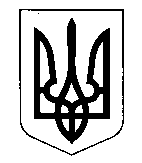 КОМИШУВАСЬКА СЕЛИЩНА радаОріхівського району Запорізької областіВОСЬМОГО СКЛИКАННЯТРИДЦЯТА СЕСІЯРІШЕННЯПро перейменування комунального закладу «Оленівський навчально-виховний комплекс «Школа І ступеня - дитсадок» Комишуваської селищної ради Оріхівського району Запорізької області (код ЄДРПОУ 26337487 ) в комунальний заклад дошкільної освіти «Перлинка» Комишуваської селищної ради Оріхівського району Запорізької області та затвердження нової редакції СтатутуВідповідно до п. 8 ст. 22, пунктів 1, 2 ст. 25 Закону України «Про освіту», п. 2 ст. 8, ст.9  Закону України «Про загальну середню освіту», ст.ст.4, 15, 17 Закону України «Про державну реєстрацію юридичних осіб, фізичних осіб-підприємців  та   громадських формувань», керуючись п.30 ст.26 Закону України «Про місцеве самоврядування в Україні», за рекомендаціями постійної  комісії селищної ради з питань  охорони здоров’я, соціального захисту, освіти, культури, молоді і спорту, Комишуваська селищна  рада ВИРІШИЛА:1. Перейменувати  комунальний заклад «Оленівський навчально-виховний комплекс «Школа І ступеня - дитсадок» Комишуваської селищної ради Оріхівського району Запорізької області в комунальний заклад дошкільної освіти «Перлинка» Комишуваської селищної ради Оріхівського району Запорізької області.2. Затвердити в новій редакції Статут комунального закладу дошкільної освіти «Перлинка» Комишуваської селищної ради Оріхівського району Запорізької області,  що додається.3. Доручити керівнику комунального закладу дошкільної освіти «Перлинка» Комишуваської селищної ради Оріхівського району  Запорізької області, Лободі Тетяні Володимирівні,  зареєструвати зміни в установленому чинним законодавством порядку.4. Контроль за виконанням даного рішення покласти на постійну комісію Комишуваської селищної ради з питань  охорони здоров’я, соціального захисту, освіти, культури, молоді і спорту.Селищний голова                                                                             Ю.В.Карапетян19.09.2018                                    смт Комишуваха№ 6